ΤΟ ΣΧΟΛΕΙΟ ΜΑΣ ΣΥΜΜΕΤΕΙΧΕ ΚΑΙ ΦΕΤΟΣ ΣΤΙΣ GLOBAL ACTION DAYS ΓΙΑ ΤΟ ΠΕΡΙΒΑΛΛΟΝΟι μαθητές και οι μαθήτριες του σχολείου μας συμμετείχαν για δεύτερη συνεχή χρονιά στις Global Action Days! Αυτές οι δράσεις συντονίζονται από την Παγκόσμια Ακαδημία Περιβαλλοντικής Εκπαίδευσης (FEE Academy) .Φέτος τα παιδιά πραγματοποίησαν περισσότερες θεματικές δράσεις, καθαρίζοντας τον χώρο της αυλής που φιλοξενεί τον ανθόκηπο και τον λαχανόκηπό μας, έμαθαν για την Βιοοικονομία και συμμετείχαν σε ένα πρωτότυπο κυνήγι θησαυρού κατά το οποίο φωτογράφισαν αντικείμενα που συνδέονται με την Βιοοικονομία κρυμμένα στους χώρους του σχολείου. Τέλος, παρατήρησαν τα πουλιά κι έμαθαν για το ταξίδι τους στην επίσκεψή τους στο Πάρκο Τρίτση. 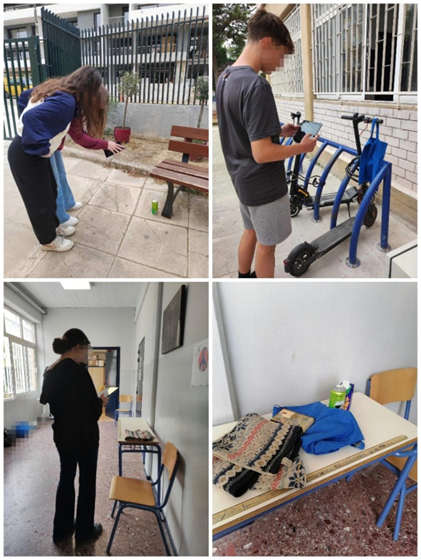 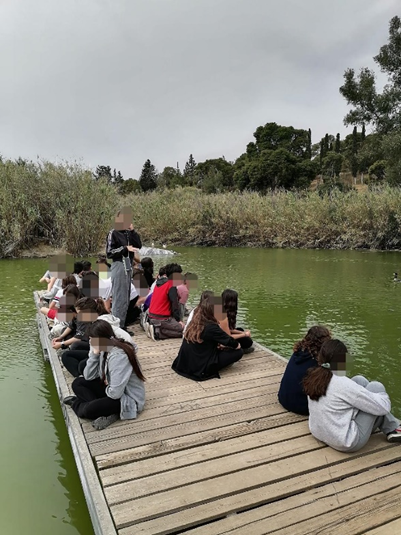 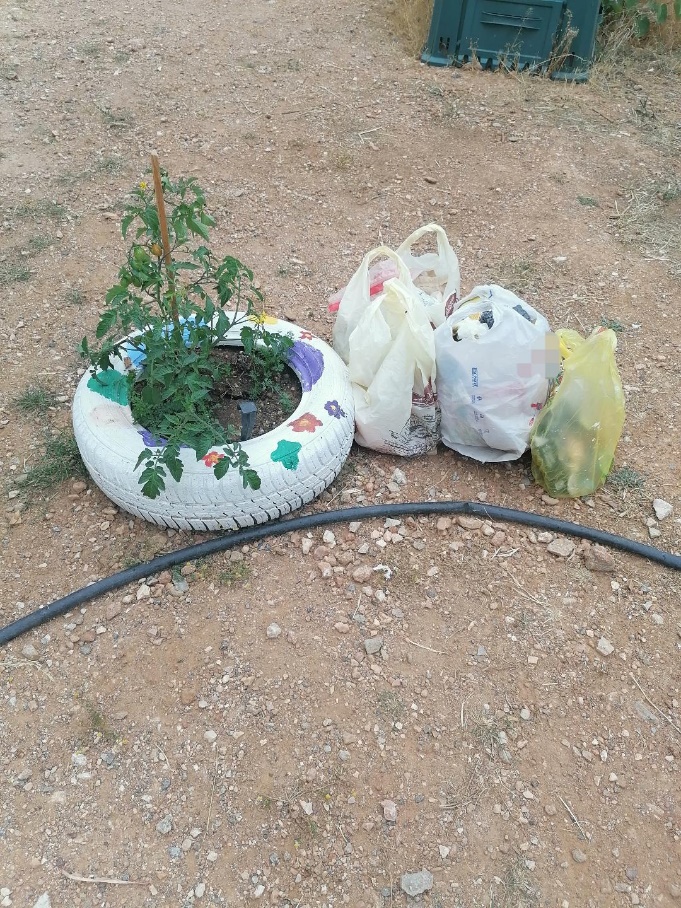 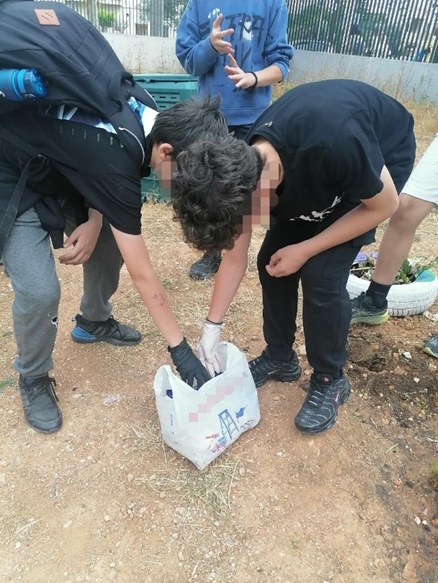 